“砥砺前行，勇立潮头”参观改革开放展馆暨百强会莲花山登山活动邀请函尊敬的各会员单位：改革开放40年来，宝安百强企业以拼搏进取、务实奋进的精神，创造了一个又一个经济奇迹，成为宝安乃至深圳经济社会发展的重要力量。为此，百强会于11 -12月份推出“纪念改革开放40周年”暨百强会2018年年会系列活动。全方位展现企业成长历程和精神风貌，进一步展现“宝商”精神。其中，为提升会员企业凝聚力、展现百强企业勇攀高峰、奋勇争先的精神，百强会将于12月1日（周六）举行“砥砺前行，勇立潮头”参观深圳改革开放展馆暨百强会莲花山登山行活动。欢迎广大会员企业积极报名参与！附件：1.报名回执表2.活动安排深圳市宝安区五类百强企业联合会2018年11月20日附件1“砥砺前行，勇立潮头”参观深圳改革开放展馆暨百强会莲花山登山行活动报名表“报名时间：即日起到11月29日（周四）下午6点联系方式：135-1009-6390  谢先生0755-27202232  张小姐回执邮箱：328050923@qq.com附件2“砥砺前行，勇立潮头”参观改革开放展馆暨百强会莲花山登山行活动一、组织机构宝安区五类百强企业联合会二、时间及地点1.时间：2018年12月1日2.地点：深圳改革开放展览馆、莲花山三、参加人员宝安区五类百强企业联合会会员代表四、活动议程1.13:30-14:00宝安区海关大厦集合签到2.14:00-15:00统一乘车前往深圳改革开放馆3.15:00-16:00参观“大潮起珠江”广东改革开放40周年展览4.16:00-16:15正门合影，并统一前往莲花山正门5.16:15-16:45莲花山三条路线自由登山6.16:45-17:00邓小平像下集体合影7.17:00-17:20活动结束，可乘车原路返回宝安区海关大厦（具体时间安排以现场实际情况为准）五、活动注意事项1、后期汇总乘车需求，可以自行前往深圳改革开放展览馆（少年宫站A2出口），展馆前统一集合签到，现场参观必须携带身份证入场，请参与会员代表注意。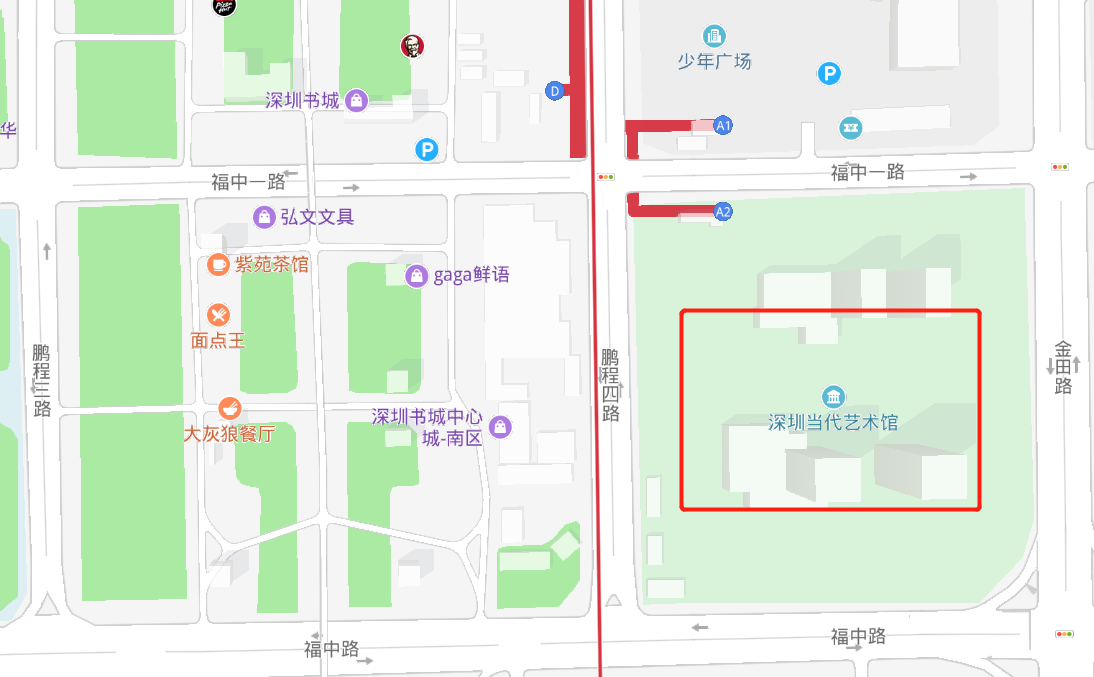 2、莲花山登山路线多条，不做统一登山要求，可自选选择登山路线，每条线路登山时间约为15-20分钟，同期莲花山举行勒杜鹃花展可自行参观，注意集合时间。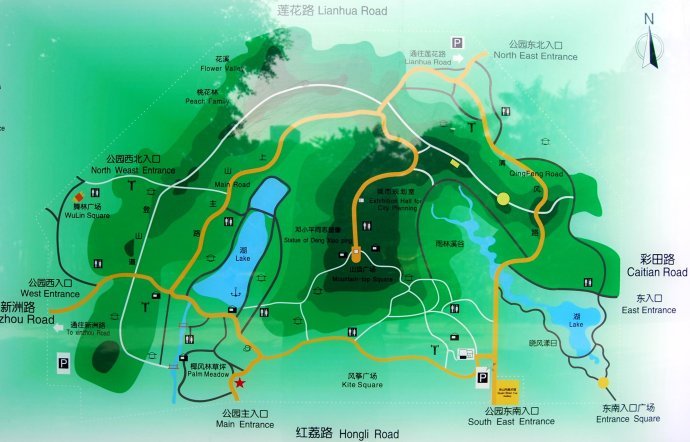 3、周末市区人流、车流拥挤，不建议自行开车前往，建议搭乘地铁或海关大厦乘车前往。4、“大潮起珠江”广东改革开放40周年展览，禁止携带任何液体物品，以及各类易燃易爆危险物品进入，安检严格，如有携带，请提前交给工作人员保管，以免现场发生问题。公司姓名职务联系方式身份证号备注：1.参与企业当天请务必携带身份证件，参观展览馆需凭身份证入内。2.身份证号仅用于改革开放展示馆报名预约使用，百强会将对大家提供信息严格保密，请放心提供备注：1.参与企业当天请务必携带身份证件，参观展览馆需凭身份证入内。2.身份证号仅用于改革开放展示馆报名预约使用，百强会将对大家提供信息严格保密，请放心提供备注：1.参与企业当天请务必携带身份证件，参观展览馆需凭身份证入内。2.身份证号仅用于改革开放展示馆报名预约使用，百强会将对大家提供信息严格保密，请放心提供备注：1.参与企业当天请务必携带身份证件，参观展览馆需凭身份证入内。2.身份证号仅用于改革开放展示馆报名预约使用，百强会将对大家提供信息严格保密，请放心提供备注：1.参与企业当天请务必携带身份证件，参观展览馆需凭身份证入内。2.身份证号仅用于改革开放展示馆报名预约使用，百强会将对大家提供信息严格保密，请放心提供